ALLEGATO ASpett.leCOMUNE DI PESCATEOGGETTO: AVVISO PUBBLICO PER MANIFESTAZIONE DI INTERESSE PER LA STIPULA DI UNA CONVENZIONE PER LA RISERVA DI N. 2 POSTI ASILO NIDO PER BAMBINI RESIDENTI A PESCATE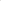 Il sottoscritto __________________________________________________________________ nato a _____________________________________________________ il __________________codice fiscale _____________________________________________in qualità di:legale rappresentante (allegare copia di un documento di riconoscimento in corso di validità);procuratore del legale rappresentante (nel caso, allegare copia conforme all'originale della procura e copia di un documento di riconoscimento in corso di validità);altro, specificare (allegare copia di un documento di riconoscimento in corso di validità) 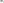 ________________________________________________________________________________di _________________________________________________________ con sede in _____________________ Prov. ______, in via/P.zza ___________________________________ n. _____  CAP ___________ partita Iva__________________, codice fiscale ____________________  Tel. _______________________ e-mail________________________ PEC ______________________In possesso della seguente autorizzazione: ________________________________________________________________________________rilasciata da _____________________________________ il ____________________________in nome e per conto dell'operatore stessoCOMUNICA l'interesse dell'operatore a partecipare alla selezione per la quale è stata avviata la procedura di cui all'oggetto.A tal fine DICHIARAChe la sede operativa dell’asilo nido/micronido ove riservati i 2 posti è posta nel Comune di _________________ in via/piazza _____________________________________________;Che il servizio è aperto dalle ore ____________ alle ore _____________ per n. ____ giorni settimanali e per n. _____ settimane ad anno scolastico;Che l’importo per la retta di tempo pieno per il prossimo anno scolastico ammonterà ad € _________,__ mensili.Che l’importo per la retta part- time per il prossimo anno scolastico ammonterà ad € _________,__ mensili.Il sottoscritto si impegna a sottoscrivere una convenzione con il Comune di Pescate per la riserva di n. 2 posti per bambini residenti a Pescate e a concordare con lo stesso le modalità di applicazione delle tariffe sulla base dell’Isee del nucleo familiare.Data ____________________						   FIRMA									_______________________										INFORMATIVA PRIVACY (Regolamento UE 679/2016)Il Comune di Pescate, in qualità di titolare, tratterà i dati personali conferiti con modalità prevalentemente informatiche e telematiche, per le finalità previste dal Regolamento (UE) 2016/679 (GDPR), in particolare per l'esecuzione dei propri compiti di interesse pubblico, ivi incluse le finalità di archiviazione, di ricerca storica e di analisi per scopi statistici. Si precisa che il trattamento dei dati personali sarà improntato a liceità e correttezza nella piena tutela dei diritti dei concorrenti e della loro riservatezza. Il conferimento dei dati è obbligatorio ed il loro mancato inserimento non consente di completare il procedimento avviato. I dati saranno trattati per tutto il tempo del procedimento e, successivamente alla cessazione del procedimento, saranno conservati in conformità alle norme sulla conservazione della documentazione amministrativa. I dati saranno trattati esclusivamente dal personale e da collaboratori del Comune di Pescate o dei soggetti espressamente nominati come responsabili del trattamento esclusivamente per l’istruttoria dell’istanza presentata e per le formalità ad essa connesse. Al di fuori di queste ipotesi i dati non saranno comunicati a terzi né diffusi, se non nei casi specificatamente previsti dal diritto nazionale o dell'Unione Europea.Gli interessati hanno il diritto di chiedere al titolare del trattamento l'accesso ai dati personali e la rettifica o la cancellazione degli stessi o la limitazione del trattamento che li riguarda o di opporsi al trattamento (artt. 15 e ss. Del GDPR). Gli interessati, ricorrendone i presupposti, hanno, altresì, il diritto di proporre reclamo al garante per la protezione dei dati personali, quale autorità di controllo nazionale secondo le procedure previste (art. 57, par. 1, lett. f), GDPR).La Stazione appaltante per la procedura in oggetto, in merito all'utilizzo dei dati personali, informainoltre che:Titolare del trattamentoè Il Comune di Pescate nella persona del suo legale rappresentante pro tempore in carica Sindaco Ing. De Capitani DanteResponsabile della Protezione dei datiIl Regolamento Europeo in materia di Protezione dei Dati istituisce la figura del Responsabile della Protezione dei Dati, nota anche come “Data Protection Officer” o “DPO”, la quale deve essere designata nei casi previsti ex artt. 37 – 39 del Regolamento. Tale figura è la ditta Halley Lombardia Srl  Via Cesare Cattaneo 10B – 22063 Cantù tel. 031707811 DPO, Fornasiero Roberto. (data) 	(firma)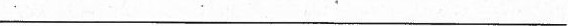 ALLEGARE FOTOCOPIA CARTA IDENTITA'Pescate, 08/02/2022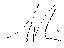 IL RESPONSABILE DELL’AREA FINANZIARIA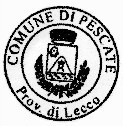 Rag. Riva Luisella